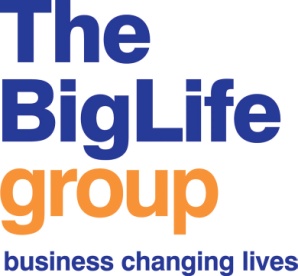 Job Description – Training Team Leader Person Specification – Training Team Leader  The successful candidate must be able to demonstrate that they meet all of the following points below.Key – Method of Assessment;    A = Application form; I = Interview; P= Presentation	Responsible toLearn Well Service managerSalary£27,741   NJC Scale 23Hours per week 35Annual Leave per annum25 (rising to 30 days after 5 years)Main base Post will be split between working from home and Manchester ContractFixed term to March 2022Level of DBS checkEnhanced Main aims of the postTo work with the Learn Well Service Manager to support the delivery of staff training within the Big Life group and the delivery of a number of external training contracts.  To performance manage training, supervise staff, ensuring they are confident and supported in their roles, and assure the quality of training through analysis of training evaluation data and learner feedback.To monitor and manage online training portals and provide timely responses to training queries generated through the portal or training inbox.To schedule training delivery plans and produce monthly KPI and performance highlight reports and share data to enable the team to review course content, process and delivery. Main duties of the postTo schedule training and post training support across all contracts for all trainers accounting for contract monitoring and KPIs, staff leave and team meetings etc.Ensure trainers have the resources required to deliver training/post training support virtually or face to face.Ensure training quality through analysis of training evaluation and learner feedback forms, producing reports and recommendations to continually improve quality.Produce monthly and quarterly KPI and monitoring reports for all training contracts.Ensuring the Learn Well training portal is up to date, supporting the team to resolve any system issues.Use the training portal to monitor and review training bookings, highlighting when courses are over or under subscribed.To ensure all training is co-produced, evidenced based and is quality assured.To develop and maintain relationships with external organisations and agencies.To undertake appropriate administrative duties for the post including inbox monitoring.To provide information for the Service Manager to ensure that the service is compliant with relevant external regulatory requirements.General work related expectationsTo work within the Big Life group’s mission and valuesTo contribute to the development of the Big Life groupTo work in accordance with all policies and procedures of the Big Life group, particularly (but not exclusively) Health and Safety; Information Governance and SafeguardingTo commit to own personal development and attend training or development activities as requiredTo work in accordance with all relevant legislationTo undergo regular supervision and at least an annual appraisalTo undertake any other duties as required, and as appropriate to the postAreaMethod of assessment1.ExperienceExperience of managing staff.A/IExperience of managing projects.A/IExperience of delivering training.A/IExperience of working with a range of service providers and stakeholders.A/IExperience of developing and improving services and projects.A/IExperience of effectively working under pressure in a dynamic environment.A/IExperience of working in a person centred way.A/IExperience of coordinating training programs, room booking, delivery and capacity building.A/I2.SkillsAbility to schedule training delivery to account for contract monitoring and KPIs, staff leave and mandatory training/team meetings.A/IAbility to effectively manage staff and teams.A/IAbility to contribute towards written reports or submissions. A/IAbility to analyse data to ensure continuous quality assurance.A/IAbility to effectively work with a range of people from different skills and backgrounds, both internally and externally.A/IAbility to communicate to a wide range of audiences both verbally and written.A/IAbility to effectively use Microsoft packages (Teams, Word and relevant software including databases)A/T3.Knowledge Knowledge of best practice in training delivery and evaluation. A/I/An understanding of co-production in relation to training course creation.A/IKnowledge of training quality assurance processes.A/I/An understanding of the concept and benefits of strength based approaches to health and wellbeing. A/I/4.Education Qualifications required for the postA/ITraining qualification desirable.A/ITrain the Trainer qualification desirable. A/I 5. PersonalPositive and outlook and a ‘can do’ attitude.A/IPersonal resilience and flexible attitude in the face of difficulties.A/ICommitment to working towards the Big Life group’s missions and values including having a non-judgemental approach.A/ICommitment to personal development linked to the role and willingness to regularly update skills and experience.A/I